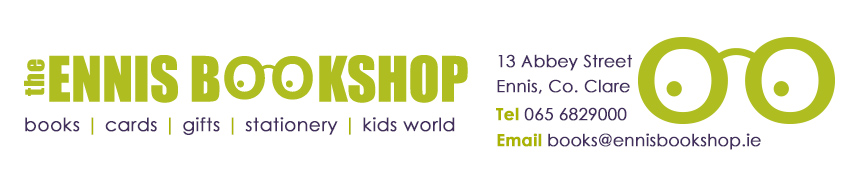 Recommended Reading List  11+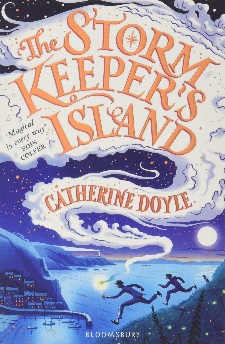 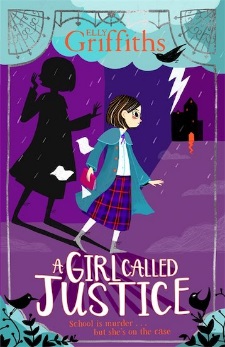 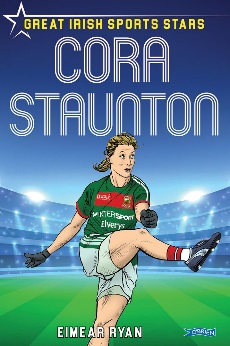 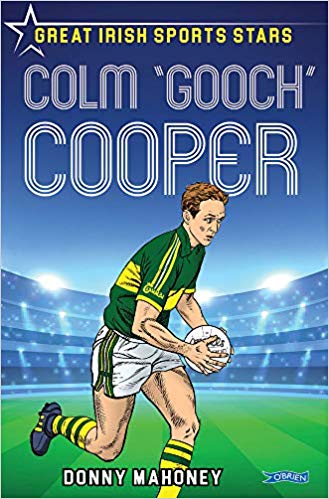 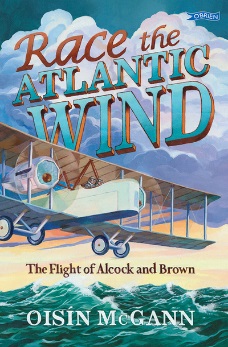 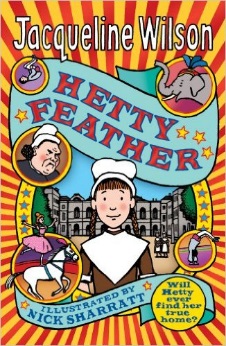 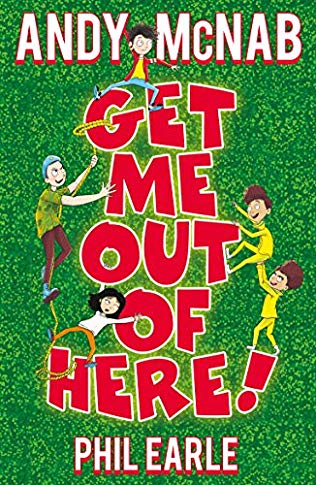 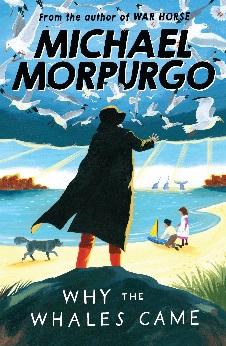 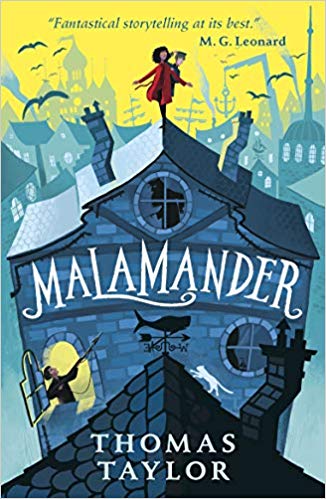 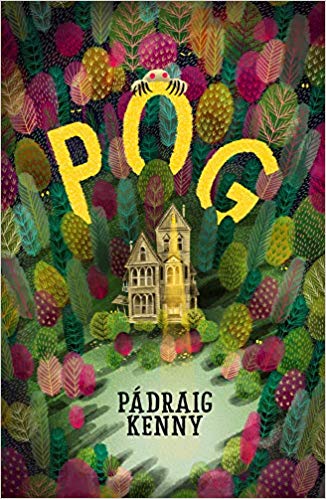 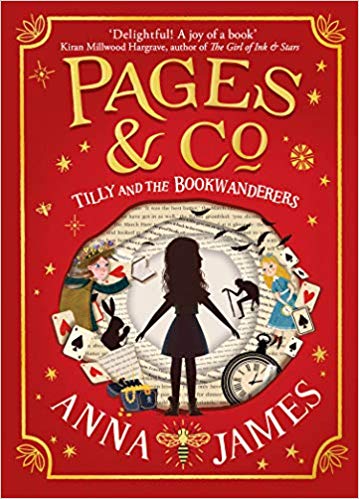 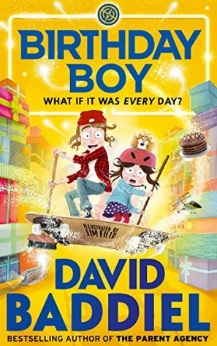 